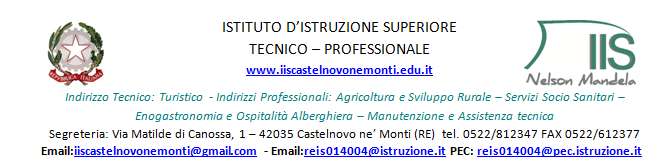 PIANO DIDATTICO PERSONALIZZATO ad INTEGRAZIONE DEGLI APPRENDIMENTIAi sensi del D.L. 50 del 17 maggio 2022 e della O.M. concernente la “Valutazione degli apprendimenti ed esami di stato degli alunni e degli studenti ucraini per l’anno 2021/2022” art. 3 comma 5STUDENTE:CLASSE:INDIRIZZO:COORDINATORE:Il presente piano di apprendimento personalizzato, in relazione al primo inserimento dello studente nell’Anno scolastico 2021/2022 e in relazione alle competenze acquisite durante i mesi di frequenza, individua i punti di forza e gli elementi da approfondire, recuperare o acquisire ex novo nell’anno scolastico 2022/2023. Esso costituisce piano didattico personalizzato di passaggio al futuro anno scolastico.Lo studente è ammesso alla classe successiva anche in assenza di elementi di valutazione in alcune discipline, in considerazione della frequenza assidua dal momento della prima iscrizione, in considerazione dello sviluppo nell’apprendimento della lingua italiana, che è stata obiettivo prioritario perseguito nei primi mesi di inserimento, della buona competenza comunicativa di primo contatto acquisita, della buona capacità relazionale, dell’ottimo comportamento e impegno. OBIETTIVI E COMPETENZE CONSEGUITI, DISCIPLINE SVOLTEIn relazione al piano didattico dell’anno scolastico 2021/2022OBIETTIVI E COMPETENZE DA CONSEGUIRE, DISCIPLINE NON SVOLTECome specificato nell’O.M. l’istituto di frequenza nell’anno 21/22 cura l’inserimento in istituto coerente nel futuro anno scolastico e attiva ogni possibile strumento per il progresso dell’alfabetizzazione.Data _______________________                                    Per il consiglio di classe, il coordinatore di classe								____________________________________DisciplinaContenutiVotoITALIANO L2Dal libro Facile Facile A0: elementi di fonetica e ortografiaDal libro A scuola con Tommy Pre A1 - A1: unità da 1 a 4 comprese:Lessico: luoghi, oggetti persone della scuola; numeri, giorni, mesi, ore; parentela; alimenti, pasti, verbi del ciboFunzioni comunicative: presentarsi, ringraziare, chiedere l’identità; chiedere e indicare data, ora; indicare numeri e quantità; identificare e descrivere persone; chiedere e dare informazioni sui gusti alimentariGrammatica: diverse tipologie di nomi; articoli; questo/quello; c’è/ci sono; pronomi personali soggetto; presente di essere e avere; aggettivi possessivi; aggettivi qualificativi; preposizioni semplici e articolate; congiunzioni e, o, ma.DisciplinaArgomenti non affrontati, ma essenziali per il passaggio alla classe successiva Metodi e strategie didattichePartecipazioni agli incontri extra-scolastici nelle mattine del 14, 15, 17 giugno.Partecipazione alle lezioni di Italiano L2 da settembre/ottobre 2022 Frequenza del Mandela Lab (da ottobre/novembre 2022)…….TempiAttività didattica ordinaria nell’anno scolastico 2022/23.